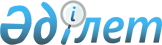 Солтүстік Қазақстан облысы Шал ақын ауданы мәслихатының 2021 жылғы 30 желтоқсандағы № 17/11 "2022-2024 жылдарға арналған Шал ақын ауданы Юбилейный ауылдық округінің бюджетін бекіту туралы" шешіміне өзгерістер енгізу туралыСолтүстік Қазақстан облысы Шал ақын ауданы мәслихатының 2022 жылғы 28 қарашадағы № 27/15 шешімі
      Солтүстік Қазақстан облысы Шал ақын ауданының мәслихаты ШЕШТІ:
      1. Солтүстік Қазақстан облысы Шал ақын ауданы мәслихатының "2022-2024 жылдарға арналған Шал ақын ауданы Юбилейный ауылдық округінің бюджетін бекіту туралы" 2021 жылғы 30 желтоқсандағы № 17/11 шешіміне келесі өзгерістер енгізілсін:
      1-тармақ жаңа редакцияда жазылсын:
       "1. 2022-2024 жылдарға арналған Шал акын ауданы Юбилейный ауылдық округінің бюджеті тиісінше 1, 2, 3-қосымшаларға сәйкес, соның ішінде 2022 жылға келесі көлемдерде бекітілсін:
      1) кірістер – 28 269 мың теңге:
      салықтық түсімдер – 3 675 мың теңге;
      салықтық емес түсімдер – 0 мың теңге;
      негізгі капиталды сатудан түсетін түсімдер – 0 мың теңге;
      трансферттер түсімі – 24 594 мың теңге;
      2) шығындар – 29 259,7 мың теңге;
      3) таза бюджеттік кредиттеу – 0 мың теңге: 
      бюджеттік кредиттер – 0 мың теңге;
      бюджеттік кредиттерді өтеу – 0 мың теңге;
      4) қаржы активтерімен операциялар бойынша сальдо – 0 мың теңге:
      қаржы активтерін сатып алу - 0 мың теңге;
      мемлекеттің қаржы активтерін сатудан түсетін түсімдер – 0 мың теңге;
      5) бюджет тапшылығы (профициті) – -990,7 мың теңге;
      6) бюджет тапшылығын қаржыландыру (профицитін пайдалану) – 990,7 мың теңге:
      қарыздар түсімі – 0 мың теңге;
      қарыздарды өтеу – 0 мың теңге;
      бюджет қаражатының пайдаланылатын қалдықтары – 990,7 мың теңге.";
      көрсетілген шешімнің 1-қосымшасы осы шешімнің қосымшасына сәйкес жана редакцияда жазылсын.
      2. Осы шешім 2022 жылғы 1 қаңтардан бастап қолданысқа енгізіледі. 2022 жылға арналған Шал ақын ауданы Юбилейный ауылдық округінің бюджеті
					© 2012. Қазақстан Республикасы Әділет министрлігінің «Қазақстан Республикасының Заңнама және құқықтық ақпарат институты» ШЖҚ РМК
				
      Солтүстік Қазақстан облысы Шал ақын ауданымәслихатының хатшысы 

Ө. Әмрин
Солтүстік Қазақстан облысыШал ақын ауданы мәслихатының2022 жылғы 28 қарашадағы№ 27/15 шешіміне қосымшаСолтүстік Қазақстан облысыШал ақын ауданы мәслихатының2021 жылғы 30 желтоқсандағы№ 17/11 шешіміне 1-қосымша
Санаты
Сыныбы
Сыныбы
Кіші сыныбы
Атауы
Сомасы, мың теңге
1
2
2
3
4
5
1) Кірістер:
28 269
1
Салықтық түсімдер
3 675
04
04
Меншiкке салынатын салықтар
3 675
1
Мүлiкке салынатын салықтар
163,1
3
Жер салығы
280
4
Көлiк құралдарына салынатын салық
3 231,9
4
Трансферттердің түсімдері
24 594
02
02
Мемлекеттiк басқарудың жоғары тұрған органдарынан түсетiн трансферттер
24 594
3
Аудандардың (облыстық маңызы бар қаланың) бюджетінен трансферттер
24 594
Функционалдық топ
Функционалдық топ
Функционалдық топ
Функционалдық топ
Атауы
Сомасы, мың теңге
Кіші функция
Кіші функция
Кіші функция
Атауы
Сомасы, мың теңге
Бюджеттік бағдарламалардың әкімшісі
Бюджеттік бағдарламалардың әкімшісі
Атауы
Сомасы, мың теңге
Бағдарлама
Атауы
Сомасы, мың теңге
2) Шығындар:
29 259,7
01
Жалпы сипаттағы мемлекеттiк қызметтер
25 175
1
Мемлекеттiк басқарудың жалпы функцияларын орындайтын өкiлдi, атқарушы және басқа органдар
25 175
124
Аудандық маңызы бар қала, ауыл, кент, ауылдық округ әкімінің аппараты
25 175
001
Аудандық маңызы бар қала, ауыл, кент, ауылдық округ әкімінің қызметін қамтамасыз ету жөніндегі қызметтер
25 175
07
Тұрғын үй-коммуналдық шаруашылық
2 543
3
Елді-мекендерді көркейту
2 543
124
Аудандық маңызы бар қала, ауыл, кент, ауылдық округ әкімінің аппараты
2 543
008
Елді мекендердегі көшелерді жарықтандыру
2 343
009
Елді мекендердің санитариясын қамтамасыз ету
200
12
Көлiк және коммуникация
5
1
Автомобиль көлiгi
5
124
Аудандық маңызы бар қала, ауыл, кент, ауылдық округ әкімінің аппараты
5
045
Аудандық маңызы бар қалаларда, ауылдарда, кенттерде, ауылдық округтерде автомобиль жолдарын күрделі және орташа жөндеу
5
13
Басқалар
1 476
9
Басқалар
1 476
124
Аудандық маңызы бар қала, ауыл, кент, ауылдық округ әкімінің аппараты
1 476
040
Өңірлерді дамытудың 2025 жылға дейінгі мемлекеттік бағдарламасы шеңберінде өңірлерді экономикалық дамытуға жәрдемдесу бойынша шараларды іске асыруға ауылдық елді мекендерді жайластыруды шешуге арналған іс-шараларды іске асыру
1 476
15
Трансферттер
60,7
1
Трансферттер
60,7
124
Аудандық маңызы бар қала, ауыл, кент, ауылдық округ әкімінің аппараты
60,7
048
Пайдаланылмаған (толық пайдаланылмаған) нысаналы трансферттерді қайтару
60,7
3) Таза бюджеттік кредиттеу
0
Бюджеттік кредиттер
0
Бюджеттік кредиттерді өтеу
0
4) Қаржы активтерімен операциялар бойынша сальдо
0
Қаржы активтерін сатып алу
0
Мемлекеттің қаржы активтерін сатудан түсетін түсімдер
0
5) Бюджет тапшылығы (профициті)
-990,7
6) Бюджет тапшылығын қаржыландыру (профицитін пайдалану)
990,7
Қарыздар түсімдері
0
Қарыздарды өтеу
0
Санаты
Сыныбы
Сыныбы
Кіші сыныбы
Атауы
Сомасы, мың теңге
1
2
2
3
4
5
8
Бюджет қаражатының пайдаланылатын қалдықтары
990,7
01
01
Бюджет қаражаты қалдықтары
990,7
1 
Бюджет қаражатының бос қалдықтары
990,7